Zaproszenie do składania założeń projektów 
wpisujących się w łańcuch wartości pełnego cyklu życia baterii nowej generacji dla pojazdów oraz stacjonarnych systemów magazynowania energii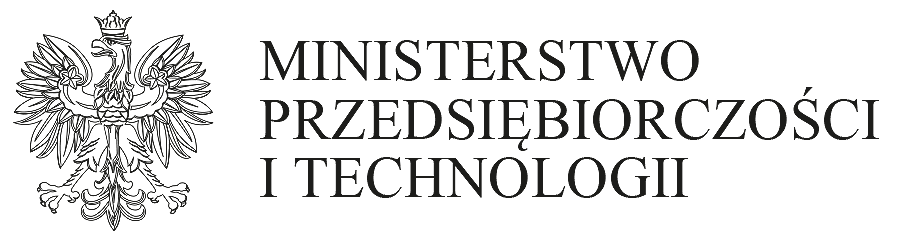 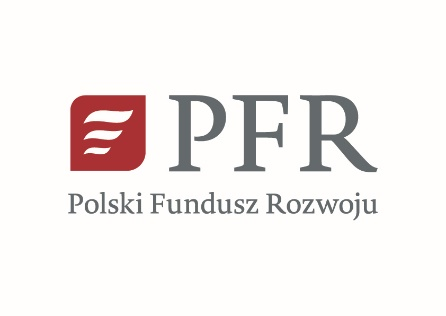 Warszawa, 12.04.2019WstępNiniejsze zaproszenie Ministerstwa Przedsiębiorczości i Technologii do składania założeń projektów ma na celu zidentyfikowanie przedsiębiorstw oraz planowanych przez nie do realizacji projektów, wpisujących się w łańcuch wartości cyklu życia baterii nowej generacji, których realizacja będzie możliwa dzięki uzyskaniu pomocy publicznej w ramach mechanizmu IPCEI. Po zakończeniu tego etapu, pozytywnie ocenieni wnioskodawcy poproszeni zostaną o rozwinięcie koncepcji 
i przygotowanie pełnych wniosków projektowych.Projekt powinien charakteryzować się wysokim poziomem innowacyjności i przyczynić się do wzrostu zatrudnienia i konkurencyjność przemysłu w Polsce i w Unii Europejskiej. Przewidywana do zastosowania technologia powinna wyróżniać się na tle obecnej oraz zapewniać przewagę konkurencyjną w przyszłości. Korzyści płynące z projektu nie powinny ograniczać się tylko do danego przedsiębiorstwa lub sektora, ale powinny, w ramach łańcucha wartości, oddziaływać również na wzrost w innych jego ogniwach.Projekt może uzyskać wsparcie finansowe z zastrzeżeniem, że przedmiot projektu spełnia kryteria określone w pkt 3. komunikatu Komisji (Dz. Urz. UE. 2014/C 188 /02). Koszty kwalifikowalne, to koszty wymienione w załączniku do komunikatu Komisji w sprawie kryteriów analizy zgodności pomocy państwa z rynkiem wewnętrznym w celu promowania realizacji ważnych projektów wspólnego europejskiego interesu w granicach luki w finansowaniu projektu.Celem Komisji Europejskiej oraz europejskiej strategii przemysłowej jest uczynienie z UE światowego lidera w dziedzinie bezemisyjnej gospodarki o obiegu zamkniętym. Jednym z kluczowych wymiarów transformacji w kierunku czystej mobilności jest podtrzymanie globalnej konkurencyjności europejskiego sektora motoryzacyjnego poprzez zbudowanie w Europie przemysłowych zdolności 
w zakresie pełnego cyklu życia ogniw i baterii. Kompetencje te w XXI w. mają strategiczne znaczenie gospodarcze i obejmują obszary od produkcji surowców i materiałów, poprzez konstrukcję 
i produkcję ogniw i baterii, aż po ich zbiórkę i przetworzenie.W 2018 r. Komisja Europejska (KE) powołała inicjatywę o nazwie European Battery Alliance (EBA), której celem jest połączenie wysiłków europejskich państw oraz firm na rzecz budowy silnego europejskiego przemysłu bateryjnego. Mechanizm IPCEI jest jednym z ważniejszych instrumentów, za pomocą których KE wspiera tę inicjatywę. Opis proponowanego projektu należy przygotować wg załączonego wzorca (maksymalnie do 20 stron) i przesłać w formacie PDF drogą elektroniczną do 6 maja 2019 r. do godziny 16:00 na adres email: eba@mpit.gov.pl Treść przesłanych koncepcji uznana zostanie za tajemnicę przedsiębiorstwa tylko wówczas, gdy zgłaszający dokona wyraźnego zastrzeżenia na piśmie. Tożsamość podmiotów zgłaszających koncepcje pozostanie informacją publiczną. Osoby kontaktowe:Krzysztof Zaręba krzysztof.zareba@mpit.gov.pl Departament Innowacji MPiTWłodzimierz Hrymniak wlodzimierz.hrymniak@pfr.pl Departament Programów Sektorowych PFRKomunikat komisji dot. IPCEI - https://eur-lex.europa.eu/legal-content/PL/TXT/HTML/?uri=CELEX:52014XC0620(01)&from=EN EBA (European Battery Alliance) - https://ec.europa.eu/growth/industry/policy/european-battery-alliance_pl   www.eba250.comPROPOZYCJA PROJEKTUWZÓR DOKUMENTACJI
Opis założeń projektu wpisującego się w łańcuch wartości pełnego cyklu życia baterii nowej generacji dla pojazdów 
oraz stacjonarnych systemów magazynowania energii Lider konsorcjum Obszar w jaki wpisuje się projektPodsumowanie projektuCele ogólne i szczegółoweKonsorcjum Rynek i stan technologiiHarmonogram realizacji projektuBudżet projektu Finansowanie Uzasadnienie konieczności i stosowności pomocy państwa w ramach mechanizmu IPCEIOszacowanie wysokości wsparcia finansowego ze strony państwa Ocena efektywności ekonomicznej projektuRyzykaPotencjalna lokalizacja Wpływ projektu na sektor produkcji ogniw w Polsce 
i EuropiePowiązanie projektu z europejskimi inicjatywami Załącznik I: Roczne sprawozdanie finansowe przedsiębiorstwa za ostatni dostępny rokDane jednostki zgłaszającej / konsorcjum Dane kontaktowe Osoba do kontaktuPrezentacja firmy Obszar projektu (proszę wybrać obszar z listy lub wskazać własny)Surowce i komponenty do ogniw Produkcja ogniw Produkcja baterii Recycling, wtórne wykorzystanie ogniw Inny ….Podsumowanie projektu Podsumowanie projektu - tytuł, hasło, cele, wykorzystanie wyników, ekonomia projektu, przewagi konkurencyjne, co wyróżnia projekt Cele projektuCele ogólne Cele szczegółoweWskaźniki realizacji celówZakładany skład konsorcjum Firmy i partnerzy uczestniczący w projekcie i ich rolePartnerzy z UECharakterystyka poszczególnych podmiotów Rynek i stan technologii Aktualny stan technologii Aktualny stan rynkuPotencjał rynkowyOtoczenie rynkoweKonkurencjaHarmonogram Czas trwania projektu Etapy realizacji Kamienie milowe Budżet projektu wraz z planem kosztów i wydatkówSzacunkowy koszt projektu Kategorie i wielkość kosztówPlan finansowania inwestycjiFundusze własne Fundusze zewnętrzneWykazanie konieczności i stosowności pomocy państwa w ramach mechanizmu IPCEIUzasadnienie konieczności i stosowności pomocy państwa w ramach mechanizmu IPCEIWysokość wsparcia finansowego ze strony państwaOszacowanie luki finansowej i możliwość wsparcia finansowego ze strony państwaOcena efektywności ekonomicznej projektuAnaliza i ocena efektywności ekonomicznej projektu w zakładanym horyzoncie czasowymKluczowe ryzyka związane z realizacją projektu Potencjalna lokalizacja planowanej inwestycjiPotencjalna lokalizacja/-e inwestycji (produkcja, badania i rozwój)Motywacja wyboru lokalizacji Ocena wpływu projektu na sektor produkcji ogniw w Polsce i EuropieOcena wpływu na rynek ogniw (skutki pozytywne i negatywne)Powiązanie projektu z europejskimi inicjatywami z obszaru produkcji ogniw i baterii